Р О С С И Й С К А Я    Ф Е Д Е Р А Ц И ЯБ Е Л Г О Р О Д С К А Я   О Б Л А С Т Ь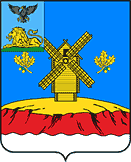 МУНИЦИПАЛЬНЫЙ СОВЕТ  МУНИЦИПАЛЬНОГО РАЙОНА «КРАСНОЯРУЖСКИЙ РАЙОН»Р Е Ш Е Н И Е« 25 »  апреля  2024 года                                 	             		                № 53Об утверждении дополнительных мер поддержки семей в Год семьи на территории Краснояружского районаСогласно   Указу   Президента  Российской  Федерации  от 22 ноября 2023 года № 875 «О проведении в Российской Федерации Года семьи», распоряжения Правительства Белгородской области от 29 января 2024 года  № 65-рп «О проведении на территории Белгородской области Года семьи в 2024 году» и в  соответствии с частью 5 статьи 20 Федерального закона от 6 октября 2003 года N 131-ФЗ «Об общих принципах организации местного самоуправления в Российской Федерации»,  статьей 3 Социального кодекса Белгородской области, руководствуясь Уставом Краснояружского района,Муниципальный совет Краснояружского районаР Е Ш И Л:1.Установить следующие дополнительные меры поддержки семей в Год семьи на территории Краснояружского района:-единовременная   выплата   при рождении  (усыновлении)   двойни  – 50 000 рублей;-единовременная   выплата   при  рождении  (усыновлении)  тройни – 70 000 рублей;- единовременная выплата при рождении ребенка в День образования Краснояружского района – 12 июня – 20 000 рублей;- единовременная выплата при рождении третьего, четверного, пятого ребенка –10 000 рублей; - единовременная выплата при рождении шестого, седьмого, восьмого ребенка –50 000 рублей;- единовременную выплату при рождении девятого и последующих детей – 300 000 рублей;- единовременная выплата при рождении ребенка у матери-студентки, обучающейся в учебных учреждениях по очной форме обучения –  30 000 рублей;- ежегодная выплата семьям к началу учебного года на школьников из многодетных малообеспеченных, неполных семей на приобретение школьных принадлежностей в размере 3000 рублей;- подарок от главы администрации района по случаю рождения ребенка в семье – 2 000 рублей и вручение энциклопедии «Мать и дитя» (1 320 руб.);- вручение подарка и букета цветов при  поздравлении с 50-летием (60-летием, 70-летием) со дня государственной регистрации заключения  брака- 4 000 рублей.2. Предоставление мер социальной поддержки населения, указанных в пункте 1 решения, устанавливаются правовыми актами администрации Краснояружского района.3. Финансирование расходов, связанных с реализацией настоящего решения, осуществлять в пределах средств, предусмотренных в бюджете муниципального района «Краснояружский район» Белгородской области на эти цели.4. Настоящее решение опубликовать в межрайонной газете «Наша жизнь», в сетевом издании «Наша Жизнь 31» и разместить на официальном сайте органов местного самоуправления Краснояружского района.5. Настоящее решение вступает в силу с момента его официального опубликования   и распространяется    на  правоотношения,   возникшие   с 01.01.2024 года.6. Контроль за исполнением настоящего решения возложить на постоянную комиссию по вопросам бюджета, финансов, налоговой политики и муниципальной собственности (Лапкин Ю.В.).Председатель муниципального совета Краснояружского района                                                           И.М. Болгов                       